Name of Journal: World Journal of Clinical CasesManuscript NO: 70080Manuscript Type: CASE REPORTSevere digital ischemia coexists with thrombocytopenia in malignancy-associated antiphospholipid syndrome: A case report and review of literatureChen JL et al. Two paraneoplastic symptoms in cancer related APSJia-Lei Chen, Xi Yu, Rong Luo, Ming LiuJia-Lei Chen, Rong Luo, Ming Liu, Department of Orthopedics, West China Hospital, Sichuan University, Chengdu 610041, Sichuan Province, ChinaXi Yu, Department of Rehabilitation, West China Hospital, Sichuan University, Chengdu 610041, Sichuan Province, ChinaAuthor contributions: Chen JL was the patient’s physicians and contributed to manuscript drafting; Yu X was the patient’s physical therapist and helped with acquisition of the data. Chen JL and Luo R reviewed the literature and interpreted the imaging findings; Liu M and Chen JL were responsible for the revision of the manuscript for important intellectual content; all authors have read and approved the final manuscript.Corresponding author: Jia-Lei Chen, MD, PhD, Attending Doctor, Department of Orthopedics, West China Hospital, Sichuan University, No. 37 Guoxue Alley, Wuhou District, Chengdu 610041, Sichuan Province, China. chenjialei2016@wchscu.cnReceived: July 22, 2021Revised: September 8, 2021Accepted: Published online: AbstractBACKGROUNDParaneoplastic syndromes are characterized by atypical clinical manifestations. Several reports of hepatocellular carcinoma (HCC) paraneoplastic phenomena have been reported. They usually manifest as one type in an individual, but it is not common for the two clinical manifestations to occur simultaneously.CASE SUMMARYA 52-year-old female patient was admitted to hospital with pale skin and numbness of the second to fifth fingers in the left hand, which rapidly developed into severe digital ischemia. Computed tomography angiography revealed uneven thickness of the left ulnar artery with severe local luminal stenosis. Blood analysis during hospitalization showed persistent mild to medium thrombocytopenia and insensitive to hormonal therapy. Antiphospholipid antibody testing showed high titer of IgG anticardiolipin antibodies (aCLs), IgA aCLs, IgG anti-β2-glycoprotein-I (anti-β2 GPI), and IgA anti-β2 GPI. The exact diagnosis was HCC when the high a-fetoprotein levels, computed tomography findings, and the history of chronic hepatitis B came together. This was a rare case of coexisting manifestations as presenting symptoms of malignancy-associated antiphospholipid syndrome. The patient underwent several operations, antithrombotic treatments and hormonal therapy. However, the patient refused chemotherapy and died 8 wk after diagnosis.CONCLUSIONThis report highlights the importance of atypical clinical changes that could alert the physicians to vigilance for a concomitant underlying malignancy.Key Words: Antiphospholipid syndrome; Digital ischemia; Thrombocytopenia; Malignancy; Case reportChen JL, Yu X, Luo R, Liu M. Severe digital ischemia coexists with thrombocytopenia in malignancy-associated antiphospholipid syndrome: A case report and review of literature. World J Clin Cases 2021; In pressCore Tip: Paraneoplastic syndromes, compared with cancer, are characterized by atypical clinical manifestations. This report described a case of hepatocellular carcinoma in which the presenting symptom was severe digital ischemia, mimicking Raynaud’s phenomenon, accompanied with thrombocytopenia, associated with antiphospholipid antibodies. This report highlights the importance of atypical clinical changes that could alert the physicians to be vigilant for concomitant underlying malignancy.INTRODUCTIONParaneoplastic syndromes are signs or symptoms that result from tissue damage caused by malignant tumors other than mass effects or metastasis. The most commonly reported paraneoplastic syndromes were hematological followed by rheumatological, dermatological, endocrine and neurological syndromes[1]. Therefore, diseases that feature an advanced age at onset, significant constitutional upset, and otherwise atypical characteristics should increase the index of suspicion for a paraneoplastic syndrome[2]. Like other solid tumors, lymphoproliferative diseases, and hematological cancers, hepatocellular carcinoma (HCC) has a few reports about paraneoplastic phenomena, including hypoglycemia[3], hypertension[4], hypercalcemia[5], Raynaud’s phenomenon (RP)[6], and dermatomyositis[7]. They usually manifest as one type in an individual, but it is not common for the two clinical manifestations to occur simultaneously. This report described one case of HCC in which the presenting symptom was severe digital ischemia accompanied with thrombocytopenia, associated with antiphospholipid antibodies (aPLs).CASE PRESENTATIONChief complaintsA 52-year-old female patient was admitted to hospital with pale skin and numbness of the left second to fifth fingers.History of present illnessThe patient’s symptoms started unprovoked about 1 d before when she rose in the morning. The left hand swelled quickly and showed a clear oblique blood supply boundary line (Figure 1A). Thus, the patient attended the emergency department.History of past illnessThe patient had no other medical history but was an asymptomatic carrier of hepatitis B virus for nearly 10 years. The patient had no history of hypertension or type 2 diabetes.Personal and family historyThe patient married at a young age and had two daughters as well as no history of vascular thrombosis and pregnancy morbidity.Physical examinationThe patient’s vital signs were stable and oxygen saturation in room air was 99%, but left digital oxygen saturation was not detectable by the finger pulse oximeter. The skin temperature of the left second to fifth fingers decreased. The pulse of the left radial artery could be felt, but not that of the ulnar artery.Laboratory examinationsBlood analysis during hospitalization showed a persistent mild to medium thrombocytopenia, with normal red blood cell and white blood cell. The changes in platelet count during hospitalization are presented in Figure 2. D-dimer was increased at 0.82 mg/L, with normal prothrombin time, international normalized ratio, fibrinogen, and activated partial thromboplastin time. Serum C-reactive protein was also normal and erythrocyte sedimentation rate was at 36 mm/h. Serological tests for human immunodeficiency virus and syphilis were negative. Serum complement and immunoglobulins were abnormal. aPL testing showed positive results: High titer (> 120 GPLU/mL) IgG anticardiolipin (aCL) antibodies, high titer (57 APLU/mL) IgA aCL, high titer (> 200 AU/mL) IgG anti-β2-glycoprotein-I (anti-β2 GPI), and high titer (90.10 AU/mL) IgA anti-β2 GPI. However, IgM aCL (4.24 MPLU/mL) and IgM anti-β2 GPI (2 AU/mL) were normal. Antinuclear antibody was also positive. However, lupus anticoagulant (LA) and Coombs’ test were negative. Serum carcinoembryonic antigen and CA 19-9 were within normal limits. However, serum a-fetoprotein level was dramatically increased to 1210 ng/mL. Electrocardiography and chest X-ray were normal. The laboratory values are shown in Table 1.Imaging examinationsArteriovenous color Doppler ultrasound of the upper extremity revealed that the blood flow signal of the proper digital artery was poor. The left upper brachial artery was further evaluated with computed tomography (CT) angiography. The latter revealed uneven thickness at the bifurcation of the left ulnar artery with severe local lumen stenosis, leading to slender branches, delayed imaging, and light imaging. It suggested that digital necrosis was mainly caused by a decrease in blood supply. Left hand X-ray showed no obvious bone destruction. On abdominal CT, dimensions of the liver were normal but contours were irregular. There were several mass lesions that appeared as mixed contrast in the arterial phase (Figure 3A) and lost their contrast in the portal venous phase (Figure 3B). Color Doppler ultrasound in the abdomen showed liver cirrhosis with multiple solid masses in the liver, and high enhancement in the arterial phase (Figure 3C).FINAL DIAGNOSISThe final diagnosis was HCC, left digital ischemia, thrombocytopenia, non-criteria antiphospholipid syndrome (APS), and chronic hepatitis B (old).TREATMENTThe patient underwent three operations: emergency fasciotomy, elective finger amputation and skin grafting. Severe swelling of the hand leads to osteofascial syndrome, which can cause continuous deterioration of local capillary blood supply. Therefore, fasciotomy was performed upon admission to relieve the pressure within the fascial compartment. About 1 wk after admission, the proximal skin of the third to fifth fingers of the left hand were necrotic and exfoliated, and dry gangrene occurred in the fingertips (Figure 1B). Therefore, finger amputation was performed to completely remove the necrotic tissue (Figure 1C). Finally, after the wound was fresh and up to standard, the patient underwent autologous skin grafting (Figure 1D). Intensified antithrombotic treatments with antiplatelets (aspirin 100 mg/d), and vascular microcirculation disorders improvement (papaverine hydrochloride 120 mg/d, cinepazide maleate 320 mg/d, alprostadil 2 mL/d), anticoagulants (low molecular weight heparin 4000 IU/d) and hormonal therapy (prednisone 30 mg/d) were performed.OUTCOME AND FOLLOW-UPFor anticoagulant therapy, heparin was replaced with rivaroxaban (10 mg/d) after discharge. In addition, the patient refused chemotherapy for HCC and died 8 wk after diagnosis.DISCUSSIONParaneoplastic phenomena may be the first sign of undiagnosed cancer, as in this case. Although the clinical manifestations of tumors and paraneoplastic syndromes are different, clinicians should realize that paraneoplastic phenomena are not caused by tumor mass effects or metastasis[2].Paraneoplastic syndromes of HCC are not uncommon, and the incidence was reported to range from 20% to 31%[8,9]. Most reports indicate that paraneoplastic syndromes are associated with poor outcomes, but whether it is an independent prognostic factor for reduced HCC survival remains unclear[9,10]. The published case reports of paraneoplastic syndromes in HCC are summarized in Table 2. Although the reported cases of paraneoplastic syndromes are diverse, they can be grouped into six categories: Paraneoplastic hematologic syndrome, paraneoplastic rheumatologic syndrome, paraneoplastic dermatologic syndrome, paraneoplastic endocrine syndrome, paraneoplastic neurologic/neuropsychiatric syndrome, and paraneoplastic miscellaneous syndrome. In addition, the paraneoplastic syndromes usually appear before an HCC diagnosis. A study further found that erythrocytosis and hypercholesterolemia often developed earlier in the clinical course while hypoglycemia and hypercalcemia were usually terminal events[8]. In addition, most patients present one paraneoplastic syndrome and the occurrence of coexisting syndromes is uncommon. To our knowledge, this was a rare case and the first report of HCC accompanied with paraneoplastic thrombocytopenia and severe digital ischemia, mimicking RP, as well as being associated with APS. RP mainly involves bilateral fingers and mostly presents in young female patients. It is an episodic disease with short pallor phase, but not trophic changes and endothelial damage[6]. However, severe, asymmetric RP that occurs after age 50 years may be a paraneoplastic phenomenon. RP has been found in various malignancies including lung cancer, renal cell carcinoma, and melanoma. In addition, > 80% of patients may progress to gangrene and ischemic necrosis[11]. In a French study, 15% of patients admitted for an initial occurrence of digital ischemia had an underlying cancer, including adenocarcinoma, squamous cell carcinoma, and lymphoid neoplasia[12]. However, the mechanism of paraneoplastic RP is still unknown, and its possible physiological mechanism includes a vasoconstrictive substance secreted by the tumor cells[13]. In the French study, it was suggested that paraneoplastic RP was mainly related to thrombocytosis[12]. However, this view contradicts the significant decrease in platelet count in our case, indicating the heterogeneous effects on the blood system (especially platelets) in different tumors. The etiology of thrombocytopenia can be categorized as problems of sequestration, decreased platelet production, increased platelet destruction, or increased platelet consumption. Corticosteroids can serve both therapeutic and diagnostic purposes, with positive response to these interventions lending support to an immune-mediated process[14]. In our case, the above view is also supported by the fact that the patient’s platelet count gradually recovered after oral prednisone treatment.Based on the Sydney criteria, the core clinical manifestations of APS are arterial or venous thrombosis and obstetric complications and aPLs confirmed by laboratory detection[15]. Among them, the aPLs are defined as LA, aCL, and anti-β2GPI antibodies.In addition, according to the Euro-Phospholipid Project, there are many common manifestations of APS, such as arthralgia (38.7%), immune thrombocytopenia (29.6%), arthritis (27.1%), migraine (20.2%), stroke (19.8%), but digital ischemia was rare, in only 3.3% of APS patients[16]. APS may be primary or related to a variety of diseases, such as systemic lupus erythematosus, Sjogren’s syndrome, infectious agents, and medication[17]. In particular, APS may be associated with various solid and hematological malignancies[18]. There are many case reports about aPLs antibodies related to malignant tumors, and their manifestations are also diverse. A Malaysian review has been fully summarized and reported[18]. However, the role and clinical significance of aPLs in the occurrence and development of malignant tumors are not clear. Since most cancer patients have thromboembolism, and aPLs are responsible for thrombus formation, it is speculated that aPLs may have a direct impact on thrombosis or contribute to the pathogenesis of cancer[18]. In addition, several mechanisms have been suggested to explain the association between aPLs and cancer including: (1) Production of autoantibodies as a response to tumor antigens; (2) secretion of aCL antibodies from tumor cells; and (3) production of monoclonal immunoglobulins with LA and aCL activities[19].The relationship between RP and aPLs is also lacking, because vasospasm in small muscular arteries and finger arterioles rather than aPLs-mediated thrombosis is the underlying mechanism of the phenomenon[20].Based on the APS criteria revision in the report of the 14th international congress on aPLs technical task force on APS clinical features[21], non-criteria manifestations of APS were considered as those suggested, recommended, or strongly recommended to be included. Thrombocytopenia is one of the major non-obstetric manifestations of APS, whereas RP is a minor one[22].CONCLUSIONIn elderly patients, the atypical clinical manifestations could alert the physicians to be vigilant for a concomitant underlying malignancy. The causality or interaction between cancer and paraneoplastic syndromes should be further studied.REFERENCES1 El Rassy E, Assi T, Kattan J, Pavlidis N. Paraneoplastic syndromes in cancers of unknown primary: An unknown field for oncologists. Bull Cancer 2019; 106: 590-603 [PMID: 31072598 DOI: 10.1016/j.bulcan.2019.03.011]2 Khan F, Kleppel H, Meara A. Paraneoplastic Musculoskeletal Syndromes. Rheum Dis Clin North Am 2020; 46: 577-586 [PMID: 32631605 DOI: 10.1016/j.rdc.2020.04.002]3 Saigal S, Nandeesh HP, Malhotra V, Sarin SK. A case of hepatocellular carcinoma associated with troublesome hypoglycemia: management by cytoreduction using percutaneous ethanol injection. Am J Gastroenterol 1998; 93: 1380-1381 [PMID: 9707076 DOI: 10.1111/j.1572-0241.1998.427_h.x]4 Arai H, Saitoh S, Matsumoto T, Makita F, Mitsugi S, Yuasa K, Takagi H, Mori M. Hypertension as a paraneoplastic syndrome in hepatocellular carcinoma. J Gastroenterol 1999; 34: 530-534 [PMID: 10452690 DOI: 10.1007/s005350050309]5 Newman NB, Jabbour SK, Hon JD, Berman JJ, Malik D, Carpizo D, Moss RA. Hepatocellular Carcinoma Without Cirrhosis Presenting With Hypercalcemia: Case Report and Literature Review. J Clin Exp Hepatol 2015; 5: 163-166 [PMID: 26155045 DOI: 10.1016/j.jceh.2015.04.001]6 Sahan C, Ucer T, Aksakal E. A case of hepatocellular carcinoma who admitted with Raynaud's phenomenon. Rheumatol Int 2006; 27: 87-89 [PMID: 16816957 DOI: 10.1007/s00296-006-0154-z]7 Chou JW, Lin YL, Cheng KS, Wu PY, Reanne Ju T. Dermatomyositis Induced by Hepatitis B Virus-related Hepatocellular Carcinoma: A Case Report and Review of the Literature. Intern Med 2017; 56: 1831-1837 [PMID: 28717078 DOI: 10.2169/internalmedicine.56.7595]8 Luo JC, Hwang SJ, Wu JC, Lai CR, Li CP, Chang FY, Chiang JH, Lui WY, Chu CW, Lee SD. Clinical characteristics and prognosis of hepatocellular carcinoma patients with paraneoplastic syndromes. Hepatogastroenterology 2002; 49: 1315-1319 [PMID: 12239934]9 Qu Q, Wang S, Chen S, Zhou L, Rui JA. Prognostic role and significance of paraneoplastic syndromes in hepatocellular carcinoma. Am Surg 2014; 80: 191-196 [PMID: 24480222]10 Chang PE, Ong WC, Lui HF, Tan CK. Epidemiology and prognosis of paraneoplastic syndromes in hepatocellular carcinoma. ISRN Oncol 2013; 2013: 684026 [PMID: 24396608 DOI: 10.1155/2013/684026]11 Paw P, Dharan SM, Sackier JM. Digital ischemia and occult malignancy. Int J Colorectal Dis 1996; 11: 196-197 [PMID: 8876279 DOI: 10.1007/s003840050043]12 Le Besnerais M, Miranda S, Cailleux N, Girszyn N, Marie I, Lévesque H, Benhamou Y. Digital ischemia associated with cancer: results from a cohort study. Medicine (Baltimore) 2014; 93: e47 [PMID: 25170929 DOI: 10.1097/MD.0000000000000047]13 Poszepczynska-Guigné E, Viguier M, Chosidow O, Orcel B, Emmerich J, Dubertret L. Paraneoplastic acral vascular syndrome: epidemiologic features, clinical manifestations, and disease sequelae. J Am Acad Dermatol 2002; 47: 47-52 [PMID: 12077580 DOI: 10.1067/mjd.2002.120474]14 Krauth MT, Puthenparambil J, Lechner K. Paraneoplastic autoimmune thrombocytopenia in solid tumors. Crit Rev Oncol Hematol 2012; 81: 75-81 [PMID: 21515071 DOI: 10.1016/j.critrevonc.2011.02.004]15 Miyakis S, Lockshin MD, Atsumi T, Branch DW, Brey RL, Cervera R, Derksen RH, DE Groot PG, Koike T, Meroni PL, Reber G, Shoenfeld Y, Tincani A, Vlachoyiannopoulos PG, Krilis SA. International consensus statement on an update of the classification criteria for definite antiphospholipid syndrome (APS). J Thromb Haemost 2006; 4: 295-306 [PMID: 16420554 DOI: 10.1111/j.1538-7836.2006.01753.x]16 Cervera R, Piette JC, Font J, Khamashta MA, Shoenfeld Y, Camps MT, Jacobsen S, Lakos G, Tincani A, Kontopoulou-Griva I, Galeazzi M, Meroni PL, Derksen RH, de Groot PG, Gromnica-Ihle E, Baleva M, Mosca M, Bombardieri S, Houssiau F, Gris JC, Quéré I, Hachulla E, Vasconcelos C, Roch B, Fernández-Nebro A, Boffa MC, Hughes GR, Ingelmo M; Euro-Phospholipid Project Group. Antiphospholipid syndrome: clinical and immunologic manifestations and patterns of disease expression in a cohort of 1,000 patients. Arthritis Rheum 2002; 46: 1019-1027 [PMID: 11953980 DOI: 10.1002/art.10187]17 Gómez-Puerta JA, Cervera R. Diagnosis and classification of the antiphospholipid syndrome. J Autoimmun 2014; 48-49: 20-25 [PMID: 24461539 DOI: 10.1016/j.jaut.2014.01.006]18 Islam MA. Antiphospholipid antibodies and antiphospholipid syndrome in cancer: Uninvited guests in troubled times. Semin Cancer Biol 2020; 64: 108-113 [PMID: 31351197 DOI: 10.1016/j.semcancer.2019.07.019]19 Zuckerman E, Toubi E, Golan TD, Rosenvald-Zuckerman T, Sabo E, Shmuel Z, Yeshurun D. Increased thromboembolic incidence in anti-cardiolipin-positive patients with malignancy. Br J Cancer 1995; 72: 447-451 [PMID: 7640230 DOI: 10.1038/bjc.1995.353]20 Grossman A, Gafter-Gvili A, Green H, Ben Aharon I, Stemmer SM, Molad Y, Krause I. Severe digital ischemia-a presenting symptom of malignancy-associated antiphospholipid syndrome. Lupus 2008; 17: 206-209 [PMID: 18372361 DOI: 10.1177/0961203307086235]21 Abreu MM, Danowski A, Wahl DG, Amigo MC, Tektonidou M, Pacheco MS, Fleming N, Domingues V, Sciascia S, Lyra JO, Petri M, Khamashta M, Levy RA. The relevance of "non-criteria" clinical manifestations of antiphospholipid syndrome: 14th International Congress on Antiphospholipid Antibodies Technical Task Force Report on Antiphospholipid Syndrome Clinical Features. Autoimmun Rev 2015; 14: 401-414 [PMID: 25641203 DOI: 10.1016/j.autrev.2015.01.002]22 Pires da Rosa G, Bettencourt P, Rodríguez-Pintó I, Cervera R, Espinosa G. "Non-criteria" antiphospholipid syndrome: A nomenclature proposal. Autoimmun Rev 2020; 19: 102689 [PMID: 33223008 DOI: 10.1016/j.autrev.2020.102689]23 Yuen BH, Reyes CV, Rawal PA, Sosman J, Jensen J. Severe eosinophilia and hepatocellular carcinoma: an unusual association. Diagn Cytopathol 1995; 13: 151-154 [PMID: 8542796 DOI: 10.1002/dc.2840130215]24 Sakai T, Shiraki K, Deguchi M, Itoh N, Konishi T, Takase K, Nakano T. Hepatocellular carcinoma associated with hemophagocytic syndrome. Hepatogastroenterology 2001; 48: 1464-1466 [PMID: 11677988 DOI: 10.1046/j.1523-5378.2001.00037.x]25 Tsuchiya A, Kubota T, Takizawa K, Yamada K, Wakai T, Matsuda Y, Honma T, Watanabe M, Shirai Y, Maruyama H, Nomoto M, Aoyagi Y. Successful Treatment in a Case of Massive Hepatocellular Carcinoma with Paraneoplastic Syndrome. Case Rep Gastroenterol 2009; 3: 105-110 [PMID: 20651974 DOI: 10.1159/000213480]26 Shin HP, Jeon JW, Park JJ, Cha JM, Joo KR, Lee JI, Kim GY, Kang SY. A case of leukemoid reaction in a patient with sarcomatous hepatocellular carcinoma. Korean J Hepatol 2011; 17: 226-228 [PMID: 22102390 DOI: 10.3350/kjhep.2011.17.3.226]27 Abbas H, Hanif S, Tariq H, Chilimuri S. Thrombocytosis as a Rare Paraneoplastic Syndrome Occurring in Hepatocellular Carcinoma: A Case Report. Gastroenterology Res 2019; 12: 96-99 [PMID: 31019620 DOI: 10.14740/gr1137]28 Thanapirom K, Aniwan S, Treeprasertsuk S. Polymyositis Associated with Hepatitis B Virus Cirrhosis and Advanced Hepatocellular Carcinoma. ACG Case Rep J 2014; 1: 167-169 [PMID: 26157863 DOI: 10.14309/crj.2014.39]29 Sathiyapalan A, Legault K, van der Pol CB, Meyers BM. Paraneoplastic Polyarthritis in Hepatocellular Carcinoma Treated With Lenvatinib. Hepatology 2021; 74: 1705-1707 [PMID: 33709492 DOI: 10.1002/hep.31794]30 Ochiai T, Morishima T, Kondo M. Symptomatic porphyria secondary to hepatocellular carcinoma. Br J Dermatol 1997; 136: 129-131 [PMID: 9039312]31 Kono T, Kobayashi H, Ishii M, Nishiguchi S, Taniguchi S. Synchronous development of disseminated superficial porokeratosis and hepatitis C virus-related hepatocellular carcinoma. J Am Acad Dermatol 2000; 43: 966-968 [PMID: 11044835 DOI: 10.1067/mjd.2000.103265]32 Ho C, Shumack SP, Morris D. Subacute cutaneous lupus erythematosus associated with hepatocellular carcinoma. Australas J Dermatol 2001; 42: 110-113 [PMID: 11309033 DOI: 10.1046/j.1440-0960.2001.00491.x]33 Glinkov S, Krasnaliev I, Atanassova M, Arnaudov P, Kirov K, Glinkova V. Hepatocellular carcinoma associated with paraneoplastic erythema nodosum and polyarthritis. J Hepatol 2003; 39: 656-657 [PMID: 12971982 DOI: 10.1016/s0168-8278(03)00248-4]34 Yokokura H, Demitsu T, Kakurai M, Umemoto N, Azuma R, Yamada T, Suzuki M, Jimbu Y, Yoneda K, Ishii N, Hashimoto T. Paraneoplastic pemphigus mimicking erosive mucosal lichen planus associated with primary hepatocellular carcinoma. J Dermatol 2006; 33: 842-845 [PMID: 17169086 DOI: 10.1111/j.1346-8138.2006.00192.x]35 Cho SI, Yu DA, Lee JH, Cho KH, Mun JH. Paraneoplastic Generalized Granuloma Annulare in a Patient with Hepatocellular Carcinoma. Ann Dermatol 2018; 30: 503-504 [PMID: 30065603 DOI: 10.5021/ad.2018.30.4.503]36 Tajiri J, Nishizono Y, Fujiyama S, Sagara K, Sato T, Shibata H. Hypercholinesterasemia in patients with hepatocellular carcinoma: a new paraneoplastic syndrome. Gastroenterol Jpn 1983; 18: 137-141 [PMID: 6303885 DOI: 10.1007/BF02774688]37 Makino H, Takazakura E, Nakamura S, Kobayashi K, Hattori N, Nonomura A, Ohta G. Hepatocellular carcinoma with metastatic gastric cancer simulating Borrmann type 2 and hyperlipidemia. Acta Pathol Jpn 1986; 36: 577-586 [PMID: 3014813 DOI: 10.1111/j.1440-1827.1986.tb01047.x]38 Salles G, Vital Durand D, Mackiewicz R, Pugeat M, Levrat R. [Hepatocellular carcinoma and hyperestrogenia in a male]. Gastroenterol Clin Biol 1987; 11: 607-609 [PMID: 2820825]39 Carri J, Peral F, Surreco M, Luján A, Leguizamón R, Martínez G, Salvucci M. [Fibrolamellar hepatocellular carcinoma: a clinical report with paraneoplastic hyperthyroidism (apropos of a case)]. Acta Gastroenterol Latinoam 1989; 19: 155-164 [PMID: 2561432]40 Nizam R, Ahmed F. Hyperthyroxinemia and elevated lipids as paraneoplastic phenomena in hepatocellular carcinoma. A case report. J Clin Gastroenterol 1995; 21: 246-248 [PMID: 8648063 DOI: 10.1097/00004836-199510000-00017]41 Nwokediuko SC, Uchenna I, Esther O, Okechukwu O, Augustine O, Charity A. Relatively Long Survival in Hepatocellular Carcinoma Presenting With Carcinoid Syndrome. Gastroenterology Res 2010; 3: 46-49 [PMID: 27956985 DOI: 10.4021/gr2010.02.171w]42 Kim EK, Kim JS, Shin KC, Lee GT, Han CJ, Kim SB, Ku YH. Complete Tumor Resection for a Hepatocellular Carcinoma Secreting Parathyroid Hormone-related Peptide. Korean J Gastroenterol 2015; 66: 122-126 [PMID: 26289247 DOI: 10.4166/kjg.2015.66.2.122]43 Misumi H, Ishibashi H, Kanayama K, Kajiyama W, Nomura H, Sugimoto T, Hiroshige K, Niho Y. Necrotizing myelopathy associated with hepatocellular carcinoma. Jpn J Med 1988; 27: 333-336 [PMID: 2848146 DOI: 10.2169/internalmedicine1962.27.333]44 Norris S, Rajendiran S, Sheahan K, Murphy S, Royston D, Alyusuf R, Farrell M, McCormick PA. Noncirrhotic hepatoma presenting with paraneoplastic neurologic manifestations: two cases. Am J Gastroenterol 1997; 92: 1923-1926 [PMID: 9382068 DOI: 10.1046/j.1365-2036.1997.00238.x]45 Walcher J, Witter T, Rupprecht HD. Hepatocellular carcinoma presenting with paraneoplastic demyelinating polyneuropathy and PR3-antineutrophil cytoplasmic antibody. J Clin Gastroenterol 2002; 35: 364-365 [PMID: 12352308 DOI: 10.1097/00004836-200210000-00021]46 Matsui T, Hori Y, Nagano H, Eguchi H, Marubashi S, Wada H, Wada N, Ikeda J, Sakamoto M, Morii E. Poorly differentiated hepatocellular carcinoma accompanied by anti-Hu antibody-positive paraneoplastic peripheral neuropathy. Pathol Int 2015; 65: 388-392 [PMID: 25941021 DOI: 10.1111/pin.12304]47 Karam C, Haque IU, Fewtrell M, Das A. Fibrolamellar hepatocellular carcinoma with paraneoplastic neuropsychiatric manifestations. ANZ J Surg 2020; 90: 2114-2115 [PMID: 31965677 DOI: 10.1111/ans.15722]48 Lee JS, Jin HY, Ko JM, Kim SH, Han N, Park BK, Park M, Park HJ, Lee JA. Hyperammonemic Encephalopathy Mimicking Ornithine Transcarbamylase Deficiency in Fibrolamellar Hepatocellular Carcinoma: Successful Treatment with Continuous Venovenous Hemofiltration and Ammonia Scavengers. Cancer Res Treat 2021; 53: 283-288 [PMID: 32898940 DOI: 10.4143/crt.2020.575]49 Texier F, Dharancy S, Provot F, Augusto D, Mortier PE, Mathurin P, Copin MC, Paris JC. [Membranous glomerulonephritis complicating hepatocellular carcinoma]. Gastroenterol Clin Biol 2004; 28: 605-607 [PMID: 15243396 DOI: 10.1016/s0399-8320(04)95019-1]50 Lee JM, Seong HK, Nam WH, Kim HK. Cancer-associated nummular loss of the retinal pigment epithelium. Korean J Ophthalmol 2007; 21: 261-264 [PMID: 18063894 DOI: 10.3341/kjo.2007.21.4.261]51 Vautravers C, Rat P, Cercueil JP, Moreau T, Horiot JC, Chauffert B. Hepatocellular carcinoma presenting as paraneoplastic myasthenia gravis. Eur J Intern Med 2008; 19: e86-e87 [PMID: 19046712 DOI: 10.1016/j.ejim.2008.04.014]52 Bárdos D, Molnár MJ, Dudás I, Tuza S, Szijártó A, Hahn O. Polymyositis and rhabdomyolysis caused by hepatocellular carcinoma - Case report and literature review. Ann Med Surg (Lond) 2021; 65: 102269 [PMID: 33912342 DOI: 10.1016/j.amsu.2021.102269]FootnotesInformed consent statement: Informed written consent was obtained from the patient and the patient's daughter as a legally authorized representative for publication of this report and any accompanying images.Conflict-of-interest statement: The authors declare that they have no conflict of interest. CARE Checklist (2016) statement: The authors have read the CARE Checklist (2016), and the manuscript was prepared and revised according to the CARE Checklist (2016).Open-Access: This article is an open-access article that was selected by an in-house editor and fully peer-reviewed by external reviewers. It is distributed in accordance with the Creative Commons Attribution NonCommercial (CC BY-NC 4.0) license, which permits others to distribute, remix, adapt, build upon this work non-commercially, and license their derivative works on different terms, provided the original work is properly cited and the use is non-commercial. See: http://creativecommons.org/Licenses/by-nc/4.0/Provenance and peer review: Unsolicited article; Externally peer reviewed.Peer-review started: July 22, 2021First decision: September 2, 2021Article in press: Specialty type: OrthopedicsCountry/Territory of origin: ChinaPeer-review report’s scientific quality classificationGrade A (Excellent): 0Grade B (Very good): 0Grade C (Good): CGrade D (Fair): 0Grade E (Poor): 0P-Reviewer: Gaman MA S-Editor: Yan JP L-Editor: A P-Editor: Yan JPFigure Legends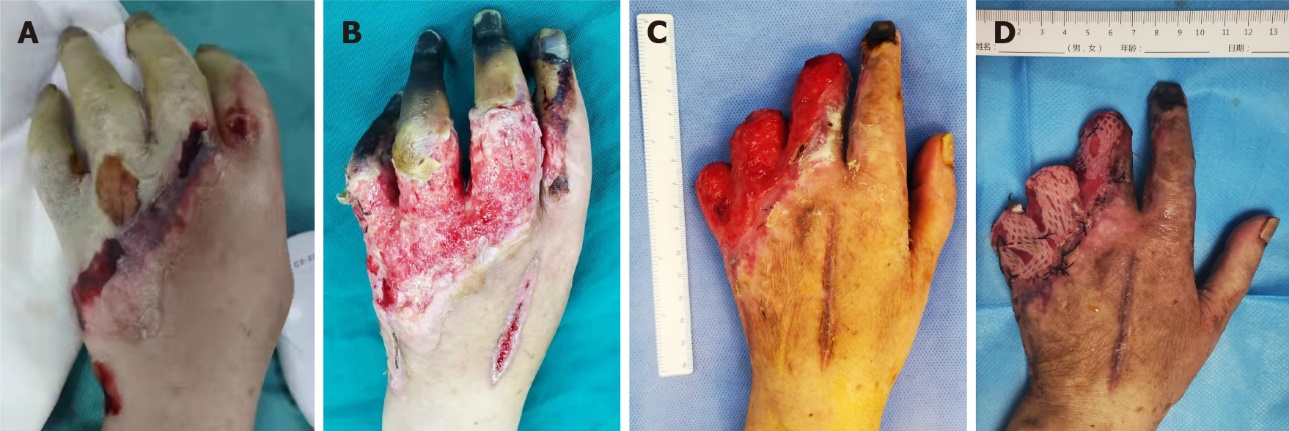 Figure 1 Appearance of the patient's hand during hospitalization. A: Pale skin of the second to fifth fingers in the left hand mimicking Raynaud’s phenomenon upon admission; B: The dorsal skin of the hand was necrotic and exfoliated in 1 wk, and dry gangrene occured in the fingertips; C: The wound reached the standard for skin grafting about 3 wk after digital amputation; D: Appearance 1 wk after autologous skin grafting shows successful performance. 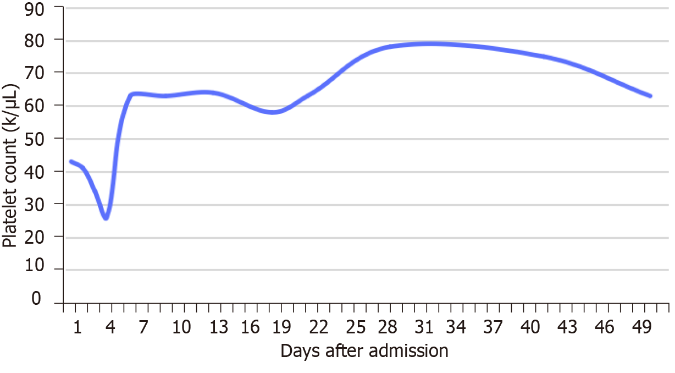 Figure 2 The patient’s platelet count changed during hospitalization. The patient’s platelet count continued to decrease after admission, and gradually increased after hormonal therapy and platelet transfusion (1 U), but it did not reach the normal value (150-450 k/µL) during hospitalization.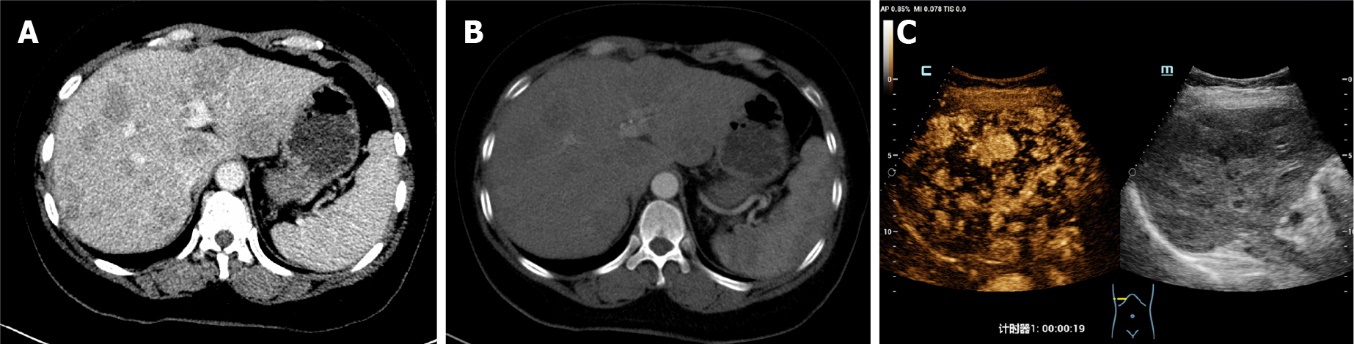 Figure 3 Computed tomography and ultrasound imaging of the patient. A: Abdominal computed tomography showed normal dimensions of the liver but irregular contours. There were several mass lesions that took up mixed contrast in the arterial phase (white arrows); B: The mass lesions lost their contrast in the portal venous phase; C: Color Doppler ultrasound in the abdomen showed cirrhosis with multiple solid masses in the liver, and high enhancement in the arterial phase.Table 1 Main laboratory values in the present caseRBC: Red blood cell; WBC: White blood cell; ESR: Erythrocyte sedimentation rate; HIV: Human immunodeficiency virus; HBV: Hepatitis B virus.Table 2 Summary of reported paraneoplastic syndromes of hepatocellular carcinomaItemLaboratory valueReference valueRBC (1012/L)3.683.8-5.1WBC (109/L)6.813.5-9.5Platelet count (109/L)41150-450D-dimer (mg/L)0.82< 0.55Prothrombin time (s)11.19.6-12.8Activated partial thromboplastin time (s)28.224.8-33.8Fibrinogen (g/L)2.822.0-4.0International normalized ratio0.980.88-1.15Serum C-reactive protein (mg/L)4.77< 5ESR (mm/h)36< 38HIVNegativeNegativeHBVPositiveNegativeSyphilisNegativeNegativeSerum complement C3 (g/L)0.8990.785-1.520Serum complement C4 (g/L)0.2090.145-0.360IgG (g/L)10.68.0-15.5IgA (mg/L)950836-2900IgM (mg/L)1240700-2200IgG anticardiolipin antibodies (GPLU/mL)> 120< 10IgA anticardiolipin antibodies (APLU/mL)57< 10IgM anticardiolipin antibodies (MPLU/mL)4.24< 10IgG anti-β2 -glycoprotein-I (AU/mL)> 200< 20IgA anti-β2 -glycoprotein-I (AU/mL)90.1< 20IgM anti-β2 -glycoprotein-I (AU/mL)2< 20Antinuclear antibody+1:100NegativeLupus anticoagulantNegativeNegativeCoombs’ testNegativeNegativeCarcinoembryonic antigen (ng/mL)1.87< 5α-fetoprotein> 1210< 7CategoryAssociated diseases/conditionRef.Hematologic syndromesSevere eosinophiliaYuen et al[23], 1995Hemophagocytic syndromeSakai et al[24], 2001ErythrocytosisTsuchiya et al[25], 2009Leukemoid reactionShin et al[26], 2011ThrombocytosisAbbas et al[27], 2019Rheumatologic syndromesRaynaud's phenomenonSahan et al[6], 2006PolymyositisThanapirom et al[28], 2014DermatomyositisChou et al[7], 2017PolyarthritisSathiyapalan et al[29], 2021Dermatologic syndromesSymptomatic porphyriaOchiai et al[30], 1997Disseminated superficial porokeratosisKono et al[31], 2000Cutaneous lupus erythematosusHo et al[32], 2001Erythema nodosumGlinkov et al[33], 2003PemphigusYokokura et al[34], 2006Generalized granuloma annulareCho et al[35], 2018Endocrine syndromesHypercholinesterasemiaTajiri et al[36], 1983HyperlipidemiaMakino et al[37], 1986HyperestrogeniaSalles et al[38], 1987HyperthyroidismCarri et al[39], 1989HyperthyroxinemiaNizam et al[40], 1995Carcinoid syndromeNwokediuko et al[41], 2010HypercalcemiaNewman et al[5], 2015HyperglycemiaKim et al[42], 2015Neurologic or neuropsychiatric syndromesNecrotizing myelopathyMisumi et al[43], 1988Neurologic manifestationsNorris et al[44], 1997Demyelinating polyneuropathyWalcher et al[45], 2002Peripheral neuropathyMatsui et al[46], 2015Neuropsychiatric manifestationsKaram et al[47], 2020Hyperammonemic encephalopathyLee et al[48], 2021Miscellaneous syndromesHypertensionArai et al[4], 1999Membranous glomerulonephritisTexier et al[49], 2004Nummular loss of the retinal pigment epitheliumLee et al[50], 2007Myasthenia gravisVautravers et al[51], 2008RhabdomyolysisBárdos et al[52], 2021